Powers Assignment (Sections 2.1, 2.2, 2.3)	Name: _______________________		Due:  Fri, Oct. 12					Period:  _____				      ____			        25Part A:  Multiple Choice (Value: 10)Indicate your final answer on the blank to the left of the question number.	____	1.	Write the base of .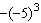 	____	2.	Write as repeated multiplication.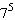 	____	3.	Write  as a power.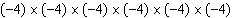 	____	4.	Evaluate: 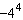 	____	5.	Evaluate: 107	____	6.	Write 1 000 000 as a power of 10.	____	7.	Evaluate: 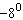 	____	8.	Write  in standard form.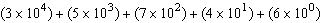 	____	9.	Evaluate: 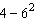 	____	10.	Evaluate: 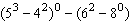 Part B:  Follow instructions and show ALL of your work!  (Value:  15)	1.	Write 805 076 using powers of 10.	2.	Write  in standard form.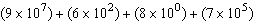 	3.	Evaluate:  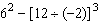 	4.	Evaluate:  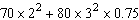 	5.	Evaluate:  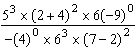 a.5b.5c.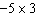 d.3a.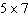 c.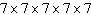 b.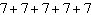 d.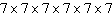 a.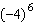 b.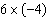 c.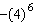 d.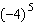 a.256b.16c.16d.256a.100 000 000b.10 000 000c.1 000 000d.70a.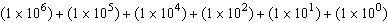 b.105c.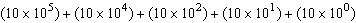 d.106a.8b.0c.1d.–1a.35 746b.3574c.35 741d.35 740a.–8b.16c.–32d.32a.–34b.–35c.36d.73